Office of Information Technology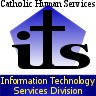 User Access Request Form (New Users / Delete Users)SELECT ONE ONLY PER FORM:     ADD NEW USER	 DELETE EXISTING USERAdd New User InformationDelete Existing User Information REQUIRED FOR ALL REQUESTS (request will not be processed until completed):RETURN COMPLETED FORM TO OIT  –  help@chs-adphila.org Today’s Date:Requestor:Phone:IP Phone Extension (5 digit):Division: ARCH      CHCS      CSS      OIT     NDS      OCD	 SCS      ARCH      CHCS      CSS      OIT     NDS      OCD	 SCS      ARCH      CHCS      CSS      OIT     NDS      OCD	 SCS      ARCH      CHCS      CSS      OIT     NDS      OCD	 SCS      ARCH      CHCS      CSS      OIT     NDS      OCD	 SCS      ARCH      CHCS      CSS      OIT     NDS      OCD	 SCS      ARCH      CHCS      CSS      OIT     NDS      OCD	 SCS     Facility/Site: Completion Date:New User Name:New User Start Date:New User Title:Facility/Site:Office/Building/Campus/Etc:10 Digit Telephone #:IP Phone Extension (5 digit):Supervisor/ Manager:Department (check one only): ARCH	 CHCS Exec/Fin                          CSS Exec/Fin 	   Juvenile Justice  Health Care        	 Admin/Specialized Services       Developmental Programs       Parish Nursing   	 Community-Based Services       Youth Services 	  NDS OCD                   	 Housing/Homeless                 	   OIT                         SCS ARCH	 CHCS Exec/Fin                          CSS Exec/Fin 	   Juvenile Justice  Health Care        	 Admin/Specialized Services       Developmental Programs       Parish Nursing   	 Community-Based Services       Youth Services 	  NDS OCD                   	 Housing/Homeless                 	   OIT                         SCS ARCH	 CHCS Exec/Fin                          CSS Exec/Fin 	   Juvenile Justice  Health Care        	 Admin/Specialized Services       Developmental Programs       Parish Nursing   	 Community-Based Services       Youth Services 	  NDS OCD                   	 Housing/Homeless                 	   OIT                         SCS ARCH	 CHCS Exec/Fin                          CSS Exec/Fin 	   Juvenile Justice  Health Care        	 Admin/Specialized Services       Developmental Programs       Parish Nursing   	 Community-Based Services       Youth Services 	  NDS OCD                   	 Housing/Homeless                 	   OIT                         SCS ARCH	 CHCS Exec/Fin                          CSS Exec/Fin 	   Juvenile Justice  Health Care        	 Admin/Specialized Services       Developmental Programs       Parish Nursing   	 Community-Based Services       Youth Services 	  NDS OCD                   	 Housing/Homeless                 	   OIT                         SCS ARCH	 CHCS Exec/Fin                          CSS Exec/Fin 	   Juvenile Justice  Health Care        	 Admin/Specialized Services       Developmental Programs       Parish Nursing   	 Community-Based Services       Youth Services 	  NDS OCD                   	 Housing/Homeless                 	   OIT                         SCSPerson Replacing:Transfer Files From (Name):Access To: (check all that apply):  Network	 Email	  Groupwise
  H: Drive	 VPN/Dial-up	  IP Phone Voice Mail
  Remote Desktop	 Harmony (CSS)	 CareTracker (CHCS)  CareTracker (CSS Dev. Programs only)	  Kronos	  RH+ (CHCS)	 AFW	 Ceridian	  HMIS (CSS/ARCH) JEN-A-SYS	  Solomon  Point Click Care (CHCS Only) (additional form required)	  Point Of Care (CHCS Only) (additional form required)	   (additional form required)  
  Other (please specify):         Network	 Email	  Groupwise
  H: Drive	 VPN/Dial-up	  IP Phone Voice Mail
  Remote Desktop	 Harmony (CSS)	 CareTracker (CHCS)  CareTracker (CSS Dev. Programs only)	  Kronos	  RH+ (CHCS)	 AFW	 Ceridian	  HMIS (CSS/ARCH) JEN-A-SYS	  Solomon  Point Click Care (CHCS Only) (additional form required)	  Point Of Care (CHCS Only) (additional form required)	   (additional form required)  
  Other (please specify):         Network	 Email	  Groupwise
  H: Drive	 VPN/Dial-up	  IP Phone Voice Mail
  Remote Desktop	 Harmony (CSS)	 CareTracker (CHCS)  CareTracker (CSS Dev. Programs only)	  Kronos	  RH+ (CHCS)	 AFW	 Ceridian	  HMIS (CSS/ARCH) JEN-A-SYS	  Solomon  Point Click Care (CHCS Only) (additional form required)	  Point Of Care (CHCS Only) (additional form required)	   (additional form required)  
  Other (please specify):         Network	 Email	  Groupwise
  H: Drive	 VPN/Dial-up	  IP Phone Voice Mail
  Remote Desktop	 Harmony (CSS)	 CareTracker (CHCS)  CareTracker (CSS Dev. Programs only)	  Kronos	  RH+ (CHCS)	 AFW	 Ceridian	  HMIS (CSS/ARCH) JEN-A-SYS	  Solomon  Point Click Care (CHCS Only) (additional form required)	  Point Of Care (CHCS Only) (additional form required)	   (additional form required)  
  Other (please specify):         Network	 Email	  Groupwise
  H: Drive	 VPN/Dial-up	  IP Phone Voice Mail
  Remote Desktop	 Harmony (CSS)	 CareTracker (CHCS)  CareTracker (CSS Dev. Programs only)	  Kronos	  RH+ (CHCS)	 AFW	 Ceridian	  HMIS (CSS/ARCH) JEN-A-SYS	  Solomon  Point Click Care (CHCS Only) (additional form required)	  Point Of Care (CHCS Only) (additional form required)	   (additional form required)  
  Other (please specify):         Network	 Email	  Groupwise
  H: Drive	 VPN/Dial-up	  IP Phone Voice Mail
  Remote Desktop	 Harmony (CSS)	 CareTracker (CHCS)  CareTracker (CSS Dev. Programs only)	  Kronos	  RH+ (CHCS)	 AFW	 Ceridian	  HMIS (CSS/ARCH) JEN-A-SYS	  Solomon  Point Click Care (CHCS Only) (additional form required)	  Point Of Care (CHCS Only) (additional form required)	   (additional form required)  
  Other (please specify):       Add to Email Distribution List: (please list specialized email groups)Access similar to: (list name)Please note that requests for users to be removed from the network will result in the following actions:1. The user account will be disabled2. All email and files associated with the user will be deleted after 90 days unless otherwise instructed belowIf you would like to have email or files transferred to another employee, please note that on this request, otherwise see #2 above.Please note that requests for users to be removed from the network will result in the following actions:1. The user account will be disabled2. All email and files associated with the user will be deleted after 90 days unless otherwise instructed belowIf you would like to have email or files transferred to another employee, please note that on this request, otherwise see #2 above.User’s name for deletion:Termination Date:Deletion Effective Date:Delete all files?: Yes       NoIf no, Transfer files to:Additional Special Instructions:Approved by: Title:Telephone #: